Program Rozwoju Organizacji Obywatelskich 
Spis treści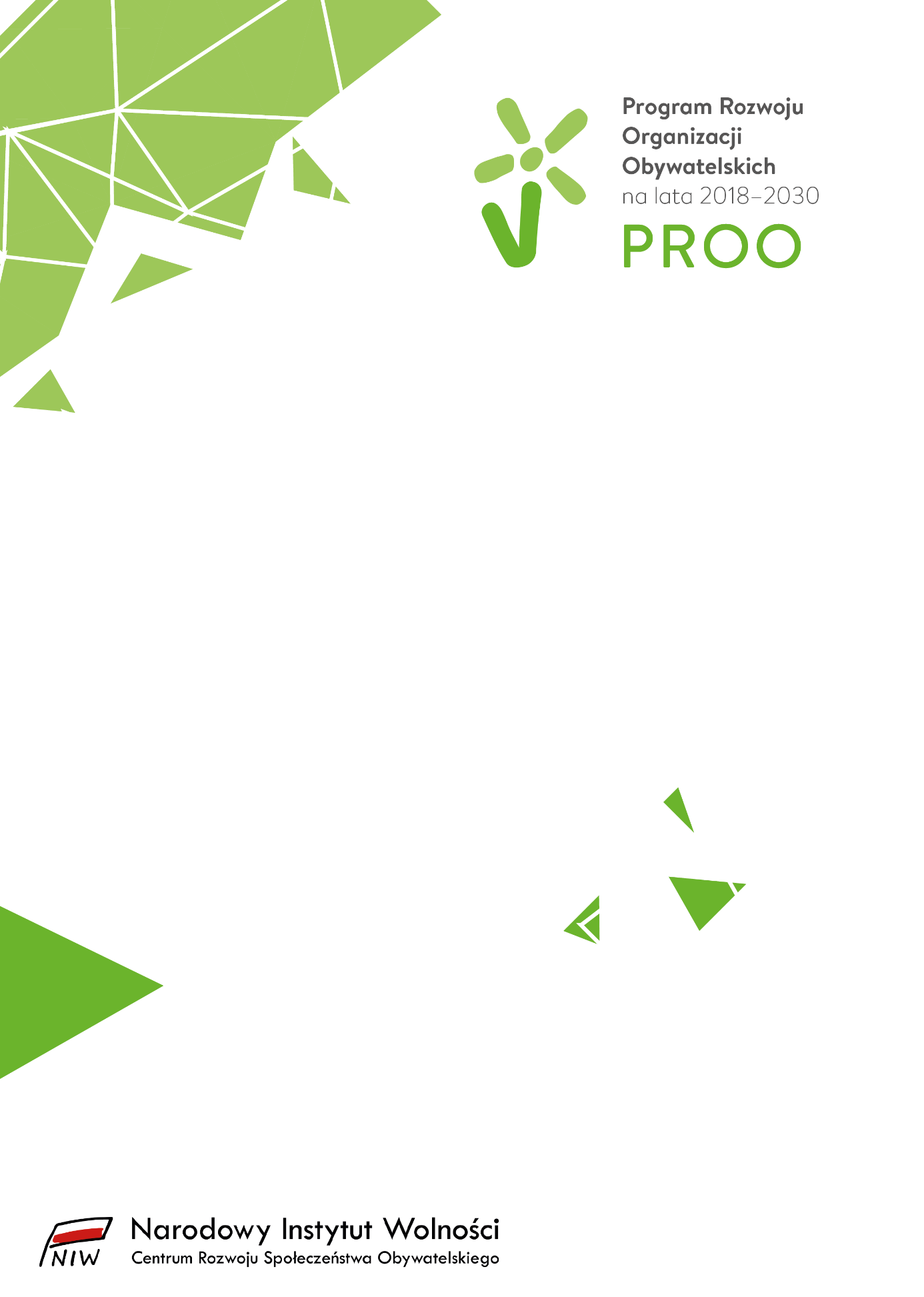 1. Definicje i skróty2. Informacje ogólneKonkurs realizowany jest na podstawie:art. 30 i art. 31 ustawy z dnia 15 września 2017 r. o Narodowym Instytucie Wolności - Centrum Rozwoju Społeczeństwa Obywatelskiego (tj. Dz. U. 2018 r. poz. 1813),art. 88a ustawy z dnia 19 listopada 2009 r. o grach hazardowych (t.j. Dz. U. z 2018 r. poz. 165 ze zm.),rozporządzenia Przewodniczącego Komitetu do spraw Pożytku Publicznego z dnia 8 listopada 2018 r. w sprawie szczegółowych warunków uzyskiwania dofinansowania realizacji zadań z zakresu wspierania rozwoju społeczeństwa obywatelskiego, trybu składania wniosków oraz przekazywania środków z Funduszu Wspierania Rozwoju Społeczeństwa Obywatelskiego (Dz. U. poz. 2149),Programu Rozwoju Organizacji Obywatelskich na lata 2018–2030 stanowiącego załącznik do uchwały nr 104/2018 Rady Ministrów z dnia 7 sierpnia 2018 roku w sprawie przyjęcia programu wspierania rozwoju społeczeństwa obywatelskiego pod nazwą ,,Program Rozwoju Organizacji Obywatelskich na lata 2018-2030 PROO", Instytucją Zarządzającą Programem jest Narodowy Instytut Wolności – Centrum Rozwoju Społeczeństwa Obywatelskiego.Wartość środków przeznaczonych na Konkurs wynosi 1 800 000  zł.Konkurs prowadzony jest w trybie uproszczonym, o którym mowa w Rozdziale 6 RwFWRSO. Wnioski w ramach Konkursu można składać wyłącznie za pomocą Generatora Wniosków dostępnego na stronie www.niw.gov.pl w okresie od 28 marca 2019 r.Rozliczenie dotacji przyznawanych w ramach Konkursu odbędzie się w oparciu o stopień realizacji zaplanowanych działań. Wnioskodawca składający wniosek w ramach Konkursu Priorytet 5 Wsparcie doraźne Edycja 2019 r. może również składać wnioski w ramach innych Konkursów organizowanych przez Narodowy Instytut Wolności – Centrum Rozwoju Społeczeństwa Obywatelskiego.3. Cel ProgramuGłównym celem Programu Rozwoju Organizacji Obywatelskich jest wsparcie rozwoju instytucjonalnego organizacji społeczeństwa obywatelskiego oraz zwiększenie udziału tych organizacji w życiu publicznym i budowaniu demokracji.4. Przedmiot KonkursuPrzedmiotem Konkursu jest udzielenie dotacji celowej na realizację zadania polegającego na wsparciu organizacji społeczeństwa obywatelskiego, które znalazły się w sytuacji mogącej istotnie ograniczać realizację ich celów statutowych i działalności programowej. Konkurs przewiduje również wsparcie dla organizacji, które z powodu braku środków finansowych nie mogą uczestniczyć w ważnych wydarzeniach życia publicznego o charakterze ponadlokalnym. Warunkiem wymaganym do uzyskania dotacji jest wykazanie przez Wnioskodawcę, że sfinansowanie celu dotacji w inny sposób jest niedostępne dla organizacji.5. Czas trwania KonkursuNabór wniosków w ramach Konkursu ma charakter ciągły, tzn. wnioski można składać od dnia 28.03.2019 roku do wyczerpania środków przewidzianych na realizację Konkursu. Gdy wartość dotacji przyznanych w ramach Konkursu przekroczy 90% dostępnej alokacji, informacja ta jest publikowana na stronie internetowej NIW. Następnie, gdy wartość złożonych wniosków przekroczy 100% dostępnych środków, na stronie internetowej NIW publikowana jest informacja o zakończeniu naboru z uwagi na wyczerpanie środków. Dotacja przyznana w ramach Konkursu musi zostać wykorzystana nie później niż do dnia 31 grudnia 2019 r. 6. Podmioty uprawnione do udziału w KonkursieO dotację w ramach Konkursu ubiegać się mogą:organizacje pozarządowe, o których mowa w art. 3 ust. 2 UoDPPiW, w tym w szczególności stowarzyszenia (w tym stowarzyszenia zwykłe), związki stowarzyszeń, fundacje oraz jednostki terenowe organizacji pozarządowych posiadające osobowość prawną,osoby prawne i jednostki organizacyjne działające na podstawie przepisów ustaw o stosunku Państwa do Kościoła Katolickiego w Rzeczypospolitej Polskiej, o stosunku Państwa do innych kościołów i związków wyznaniowych oraz o gwarancjach wolności sumienia i wyznania, jeżeli ich cele statutowe obejmują prowadzenie działalności pożytku publicznego,spółdzielnie socjalne, spółki akcyjne i spółki z ograniczoną odpowiedzialnością oraz kluby sportowe będące spółkami działającymi na podstawie przepisów ustawy z dnia 25 czerwca 2010 r. o sporcie (t.j. Dz. U. z 2018 r. poz. 1263), które nie działają w celu osiągnięcia zysku oraz przeznaczają całość dochodu na realizację celów statutowych oraz nie przeznaczają zysku do podziału między swoich udziałowców, akcjonariuszy i pracowników.W przypadku jednostek terenowych organizacji pozarządowych, które nie posiadają osobowości prawnej (np. koła, oddziały), Wnioskodawcą jest zarząd główny tej organizacji.Podmioty uprawnione do ubiegania się o dotację w ramach Konkursu nie muszą posiadać statusu organizacji pożytku publicznego.W ramach Konkursu uprawniony podmiot może złożyć tylko jeden wniosek na pokrycie wydatków wynikających z nagłych potrzeb organizacji powstałych w wyniku wystąpienia nieprzewidzianych sytuacji i zdarzeń mogących mieć istotny wpływ na skuteczność działania organizacji i realizacji jej celów statutowych (POMOC DORAŹNA), każdy kolejny wniosek złożony przez ten sam podmiot będzie traktowany jako złożony przez podmiot nieuprawniony do udziału w Konkursie.W ramach Konkursu uprawniony podmiot może złożyć tylko jeden wniosek na pokrycie kosztów uczestnictwa przedstawicieli organizacji w wydarzeniach z życia publicznego o charakterze ogólnopolskim, ponadregionalnym, a także międzynarodowym, istotnych zarówno z punktu widzenia sektora pozarządowego lub związanych z branżą, w której działa dana organizacja (ŻYCIE PUBLICZNE),  każdy kolejny wniosek złożony przez ten sam podmiot będzie traktowany jako złożony przez podmiot nieuprawniony do udziału w Konkursie.Z uwagi na charakter wsparcia realizowanego w ramach Konkursu, nie przewiduje się wsparcia grup partnerskich.7. Termin i sposób naboru wnioskówWnioski składane będą od 28 marca 2019 r. w trybie ciągłym do wyczerpania środków przewidzianych na realizację Konkursu. 8. Zasady finansowania i realizacji zadań8.1 Wysokość środków przeznaczonych na Konkurs8.2 Przeznaczenie środków ProgramuZe środków PROO finansowane będą jedynie działania związane bezpośrednio z działalnością statutową Wnioskodawcy oraz działania, o których mowa w art. 88a ust. 5 pkt 4 UoGH tj. działania wspierające rozwój instytucjonalny organizacji, w tym: budowanie stabilnych podstaw ich dalszego funkcjonowania, tworzenie perspektywicznych planów działania i finansowania, podnoszenie standardów pracy i zarządzania organizacją. Środki PROO nie mogą być przeznaczone na finansowanie działalności gospodarczej.8.3 Terminy realizacji zadańTermin realizacji zadania nie może przekroczyć 31 grudnia 2019 r.Dotacja przyznana w ramach Konkursu musi zostać wykorzystana do 31 grudnia 2019 r. Termin realizacji zadania jest tożsamy z okresem ponoszenia wydatków związanych z realizacją zadań.8.4 Wysokość dotacji udzielanej w ramach KonkursuWysokość dotacji na pokrycie wydatków wynikających z nagłych potrzeb organizacji jest określana każdorazowo na podstawie indywidulanej kalkulacji wskazanej we wniosku.Wysokość dotacji na pokrycie kosztów uczestnictwa w krajowych wydarzeniach życia publicznego o charakterze ponadlokalnym oraz kosztów uczestnictwa w międzynarodowych wydarzeniach życia publicznego jest określana każdorazowo na podstawie indywidulanej kalkulacji wskazanej we wniosku.8.5 Udział środków własnych Wnioskodawcy8.6 Wydatki kwalifikowalneWydatki w ramach wykonywania zadania są kwalifikowalne, jeżeli są:racjonalne, celowe i efektywne,zostały faktycznie poniesione w okresie wskazanym w umowie, udokumentowane,zostały przewidziane we wniosku,zgodne z odrębnymi przepisami prawa powszechnie obowiązującego.Pomoc finansowa udzielana jest na pokrycie tych wydatków lub tej części wydatków, które nie zostały sfinansowane z innych źródeł. Wnioskodawca ma obowiązek wykazać, że nie jest możliwe sfinansowanie zaplanowanych we wniosku wydatków z innych źródeł. 8.7 Wydatki niekwalifikowalneDo wydatków, które nie mogą zostać sfinansowane ze środków pochodzących z dotacji należą m.in.: podatek od towarów i usług (VAT), jeśli może zostać odliczony w oparciu o ustawę z dnia 11 marca 2004 r. o podatku od towarów i usług (t.j. Dz. U. z 2017 r., poz. 1221 ze zm.),rezerwy na pokrycie przyszłych strat lub zobowiązań,odsetki z tytułu niezapłaconych w terminie zobowiązań,kary i grzywny,wydatki związane z postępowaniami sądowymi (z wyjątkiem spraw prowadzonych w interesie publicznym),nagrody, premie i inne formy bonifikaty rzeczowej lub finansowej dla osób zaangażowanych w realizację działań związanych z wykorzystaniem dotacji,zakup napojów alkoholowych,podatki i opłaty z wyłączeniem podatku dochodowego od osób fizycznych, składek na ubezpieczenie społeczne i zdrowotne, składek na Fundusz Pracy oraz Fundusz Gwarantowanych Świadczeń Pracowniczych, a także opłat za zaświadczenie o niekaralności, opłaty za zajęcie pasa drogowego oraz kosztów związanych z uzyskaniem informacji publicznej.oraz inne wydatki nie odnoszące się jednoznacznie do zadania.8.8 Podatek VATW przypadku, kiedy Wnioskodawca nie ma możliwości odzyskania podatku VAT, wszelkie wydatki jakie zostały wskazane w budżecie są wydatkami brutto – podatek VAT jest wydatkiem kwalifikowalnym.Natomiast w sytuacji, kiedy Wnioskodawca jest uprawniony do odzyskania podatku VAT, ustala w budżecie wydatki netto w tym zakresie – w takiej sytuacji podatek VAT jest wydatkiem niekwalifikowalnym.Aktem prawnym, w oparciu o który należy badać możliwość odzyskania podatku VAT jest ustawa z dnia 11 marca 2004 r. o podatku od towarów i usług (Dz. U. z 2017 r., poz. 1221 ze zm.).9. Zasady ubiegania się o dotację9.1 Ogłoszenie KonkursuKonkurs wniosków ogłaszany jest zgodnie z postanowieniami UoGH, UoNIW oraz RwFWRSO.9.2 Złożenie wnioskuNa potrzeby Konkursu przyjmuje się następujące zasady składania wniosków:Wnioski w ramach Konkursu składane są wyłącznie za pośrednictwem Generatora Wniosków.Wnioskodawca nie przesyła wersji papierowej wniosku.Wniosek zawiera w szczególności:informację o działalności Wnioskodawcy,opis sytuacji wymagającej wsparcia doraźnego, a w przypadku uczestnictwa w wydarzeniu – informację na temat tego wydarzenia,opis działań, które zamierza podjąć Wnioskodawca,opis rezultatów zaplanowanych działań,dane dotyczące zaplanowanych kosztów wraz z kalkulacją.9.3 Załączniki do wnioskuDo wniosku nie dołącza się załączników.9.4 Oświadczenia we wnioskuWymagane od Wnioskodawcy oświadczenia znajdują się we wzorze wniosku.10. Ocena formalna i merytoryczna wniosków 10.1 Kryteria oceny formalnej i merytorycznej wniosków Obowiązek spełnienia kryteriów formalnych dotyczy wszystkich wniosków.Ocena formalna wniosku polega na weryfikacji spełnienia wszystkich kryteriów formalnych (ocena dokonywana metodą spełnia – nie spełnia).Kryteria formalne zostały określone w zamieszczonej poniżej tabeli.Obowiązek spełnienia kryteriów merytorycznych dotyczy wszystkich wniosków.Ocena merytoryczna wniosku polega na weryfikacji spełnienia wszystkich kryteriów merytorycznych (ocena dokonywana metodą spełnia – nie spełnia).Kryteria merytoryczne zostały określone w zamieszczonej poniżej tabeli.10.2 Zasady oceny formalnej i merytorycznej wniosków Na potrzeby Konkursu przyjmuje się następujące zasady oceny formalnej i merytorycznej wniosków:Oceny formalnej wniosku dokonuje NIW.W wyniku oceny formalnej wniosek może zostać:zakwalifikowany do oceny merytorycznej – w przypadku spełnienia wszystkich kryteriów formalnych określonych w Regulaminie albozwrócony – w przypadku niespełnienia co najmniej jednego kryterium formalnego.Oceny merytorycznej wniosku dokonuje NIW.W wyniku oceny merytorycznej wniosek może zostać:rekomendowany do dofinansowania – w przypadku spełnienia wszystkich kryteriów merytorycznych albozwrócony – w przypadku niespełnienia co najmniej jednego kryterium merytorycznego.Procedura oceny formalnej i merytorycznej wniosku o dotację trwa do 5 dni roboczych, licząc od pierwszego dnia roboczego następującego po dniu, w którym wniosek wpłynął do NIW.NIW dokonując oceny merytorycznej ma możliwość kontaktu telefonicznego lub mailowego z Wnioskodawcą w celu uzyskania dodatkowych wyjaśnień dotyczących treści wniosku.Ocena formalna i merytoryczna wniosku odbywa się za pośrednictwem Generatora Wniosków i zapisywana jest w karcie oceny, której ramowy wzór określa Regulamin.Przed rozpoczęciem oceny merytorycznej wniosków, pracownik NIW podpisuje deklarację bezstronności.W przypadku zaistnienia konfliktu interesów, pracownik NIW dokonujący oceny powinien to zgłosić przełożonemu oraz wycofać się z oceny wniosku. W przypadku stwierdzenia, że czynności wykonywane przez pracownika NIW znajdującego się w konflikcie interesów miały wpływ na ocenę wniosków, Dyrektor może unieważnić ocenę wniosku.Unieważnienie, o którym mowa w pkt. 10, może być przeprowadzone tylko w sytuacji, gdy nie została zawarta umowa dotycząca sfinansowania danego zadania.W ramach niniejszego konkursu nie przewiduje się trybu odwoławczego, ani od oceny formalnej, ani od oceny merytorycznej.Wnioskodawca, którego wniosek został zwrócony z powodu niespełnienia kryteriów formalnych lub merytorycznych, może ponownie złożyć wniosek po jego poprawieniu lub uzupełnieniu do czasu zakończenia Konkursu, o którym mowa w Rozdz. 5 Regulaminu.10.3 Ogłoszenie wyników KonkursuW przypadku, gdy wniosek spełnił wszystkie kryteria formalne i merytoryczne jest rekomendowany do dofinansowania. Kierownik Biura Programów Wspierania Rozwoju Społeczeństwa Obywatelskiego NIW przedstawia Dyrektorowi rekomendację dotyczącą złożonego Wniosku wraz z informacją o dostępnej alokacji środków w ramach Konkursu. Dyrektor podejmuje decyzję o przyznaniu dotacji, a następnie informacja o decyzji jest publikowana na stronie na stronie internetowej www.niw.gov.pl oraz w Biuletynie Informacji Publicznej. Informacja o decyzji Dyrektora jest przekazywana Wnioskodawcy niezwłocznie na adres poczty elektronicznej oraz za pośrednictwem Generatora Wniosków wraz z uzasadnieniem. Kwota Dotacji przyznana przez Dyrektora jest kwotą ostateczną i nie może zostać zwiększona.Od decyzji Dyrektora Wnioskodawcy nie przysługuje odwołanie.Wnioskodawca może w każdym czasie aż do podpisania umowy wycofać wniosek. Decyzję o rezygnacji z realizacji zadania w ramach Programu należy niezwłocznie przekazać NIW za pośrednictwem Generatora Wniosków.11. Lista wniosków zakwalifikowanych 1. NIW publikuje na stronie internetowej www.niw.gov.pl oraz na BIP listę wniosków zakwalifikowanych do sfinansowania zawierającą następujące informacje:numer wniosku,nazwa organizacji,nazwa zadania,siedziba – miejscowość / województwo,proponowana kwota dotacji.2. Lista, o której mowa w pkt 1, jest aktualizowana na bieżąco.12. Podpisanie umowy i przekazanie dotacjiUmowa jest zawierana pomiędzy Dyrektorem a Wnioskodawcą.Przekazanie dotacji odbywa się zgodnie z umową, o której mowa w pkt. 1.Umowa nie może zostać zawarta jeżeli:Wnioskodawca na dzień podpisania umowy posiada nieuregulowane należności publicznoprawne z tytułu obowiązku zwrotu dotacji pobranej w nadmiernej wysokości lub dotacji wykorzystanej niezgodnie z przeznaczeniem, udzielonej w ramach któregoś z programów wspierania rozwoju społeczeństwa obywatelskiego, o których mowa w art. 23 UoNIW, w tym również dotacji otrzymanych w ramach programu stanowiącego załącznik do uchwały nr 238/2008 Rady Ministrów z dnia 4 listopada 2008 r. w sprawie przyjęcia Programu Operacyjnego Fundusz Inicjatyw Obywatelskich na lata 2009-2013 oraz programu stanowiącego załącznik do uchwały nr 209/2013 Rady Ministrów z dnia 27 listopada 2013 r w sprawie przyjęcia Programu Operacyjnego Fundusz Inicjatyw Obywatelskich na lata 2014 - 2020, Wnioskodawca posiadał zaległości z tytułu dotacji pobranej w nadmiernej wysokości lub dotacji wykorzystanej niezgodnie z przeznaczeniem, udzielonej w ramach Programu Fundusz Inicjatyw Obywatelskich na lata 2009-2013, które nie zostały przez niego uregulowane, a które uległy przedawnieniu,przeciwko Wnioskodawcy toczy się postępowanie egzekucyjne, w toku którego możliwe jest zajęcie środków pochodzących z dotacji,Wnioskodawca zakłada realizację zadania przez oddział terenowy, którego istnienie nie jest potwierdzone przez odpowiedni wpis w KRS lub w innym stosownym rejestrze,oświadczenie, o którym mowa w rozdziale. 9.4. Regulaminu okaże się niezgodne ze stanem faktycznym,Wnioskodawca znajduje się w rejestrze podmiotów wykluczonych z możliwości otrzymywania środków przeznaczonych na realizację programów finansowanych z udziałem środków europejskich.Elektroniczna wersja umowy przygotowywana jest przez NIW i przekazywana Wnioskodawcy za pośrednictwem Generatora Wniosków.Przekazanie środków finansowych na rachunek bankowy podany w umowie następuje po podpisaniu jej przez obie strony (Dyrektor i Beneficjenta) w terminie określonym w umowie. Przekazanie całości środków finansowych w ramach transzy dotacji odbywa się jednorazowo w formie przelewu na rachunek Beneficjenta wskazany w umowie.Przyznanie dotacji (podpisanie umowy) oznacza, że złożony wniosek, umowa i pozostałe dokumenty związane z realizacją zadania publicznego stają się informacją publiczną w rozumieniu art. 2 ust. 1 ustawy z dnia 6 września 2001 r. (t.j. Dz. U. z 2018 r. poz. 1330) o dostępie do informacji publicznej, z zastrzeżeniem wynikającym z art. 5 ust. 2 tej ustawy w szczególności ochrony danych osobowych.13. Zasady ponoszenia wydatkówW ramach Konkursu data końcowa realizacji zadań określona została na dzień 31 grudnia 2019 r.Beneficjent może wykorzystać środki z dotacji w terminie realizacji zadania określonym w umowie, nie wcześniej niż od dnia rozpoczęcia zadania określonego w umowie i nie później niż do 31 grudnia 2019 r. (co wynika z zasady roczności budżetu – 31 grudnia jest ostatecznym terminem dokonywania płatności).Beneficjent nie może dokonywać płatności związanych z realizacją zadania w terminach innych niż wskazane w umowie. Zasadą jest dokonywanie przez Beneficjenta płatności bezgotówkowej (przelewy), jednakże dopuszczalne jest dokonywanie płatności gotówkowych w przypadkach, gdy nie jest możliwy obrót bezgotówkowy.Ewentualne przychody Beneficjent może przeznaczyć wyłącznie na działania zgodne z założeniami Priorytetu 5 PROO. Wydatkowanie osiągniętych przychodów niezgodnie z przeznaczeniem uznaje się za dotację pobraną w nadmiernej wysokości. Beneficjent jest zobowiązany wskazać w sprawozdaniu merytoryczno-finansowym wysokość ewentualnych przychodów uzyskanych przy realizacji zadania.14. Sprawozdawczość i rozliczenie dotacji14.1 Ogólne zasady sprawozdawczości i rozliczania dotacjiW ramach Programu Beneficjent jest zobowiązany do wykorzystania przekazanej dotacji zgodnie z celem, na jaki ją uzyskał i na warunkach określonych umową.Rozliczenie dotacji następuje zgodnie z przepisami ustawy z dnia 27 sierpnia 2009 r. o finansach publicznych (t.j. Dz. U. z 2017 r. poz. 2077, ze zm.), umową oraz postanowieniami Regulaminu.Sprawozdanie merytoryczno-finansowe składane jest przez Beneficjenta za pośrednictwem Generatora Wniosków.Rozliczenie dotacji odbywa się po zakończeniu realizacji zadania.Rozliczenie dotacji następuje na podstawie złożonego przez Beneficjenta sprawozdania merytoryczno-finansowego, które zawiera w szczególności informacje na temat zaplanowanych oraz zrealizowanych działań, a także wydatków poniesionych ze środków dotacji.Dotacja udzielana w ramach Priorytetu 5 będzie rozliczana przez zrealizowany plan działań, za pomocą metody kwoty ryczałtowej, stanowiącej uproszczoną metodę rozliczania wydatków. Niewykorzystana kwota dotacji podlega zwrotowi na zasadach określonych w umowie.14.2 SprawozdawczośćBeneficjent przedkłada do NIW sprawozdanie z realizacji działań w ciągu 21 dni od zakończenia realizacji zadania, w szczególności szczegółową informację dotyczącą realizacji działań. Sprawozdanie zawiera część merytoryczną i finansową. NIW weryfikuje sprawozdanie, przy czym może zwrócić się do Beneficjenta o uzupełnienie zawartych w nim informacji. Beneficjent na wezwanie NIW dostarcza stosowne uzupełnienia i wyjaśnienia do sprawozdania w nieprzekraczalnym terminie 7 dni od dnia otrzymania wezwania. Niezłożenie sprawozdania skutkuje uznaniem dotacji za wykorzystaną niezgodnie z przeznaczeniem.14.3 Dokumentacja księgowa i zasady jej przechowywaniaPomimo rozliczania metodą kwoty ryczałtowej Beneficjenci zobowiązani są dokumentować wydatki finansowane ze środków dotacji. Kwalifikowalne wydatki ponoszone w związku z realizacją zadania muszą być dokumentowane za pomocą dowodów księgowych, spełniających wymagania określone dla dowodu księgowego, zgodnie z ustawą z dnia 29 września 1994 r. o rachunkowości (t.j. z 2018 r., poz. 395 ze zm.), dalej jako ustawa o rachunkowości. Dowody księgowe powinny być rzetelne, to jest zgodne z rzeczywistym przebiegiem operacji gospodarczej, którą dokumentują, kompletne oraz wolne od błędów rachunkowych. Dowody księgowe winny być opisane w sposób trwały na odwrocie dowodu księgowego, zgodnie z wymogami określonymi w art. 21 ustawy o rachunkowości, w szczególności powinny zawierać zapis: „Sfinansowano z dotacji PROO w wysokości ... w ramach realizacji zadania określonego umową nr ... .”.Beneficjent ma obowiązek przechowywać dokumentację finansową i merytoryczną związaną z realizacją projektu przez okres 5 lat od dnia zakończenia realizacji działań finansowanych w ramach dotacji.14.4 UchybieniaUchybieniami w świetle ustawy z dnia 17 grudnia 2004 r. o odpowiedzialności za naruszenie dyscypliny finansów publicznych (t.j. Dz. U. z 2017 r. poz. 1311, ze zm.) są:wydatkowanie środków niezgodnie z przeznaczeniem,nierozliczenie w terminie otrzymanej dotacji (niezłożenie sprawozdania lub niezłożenie sprawozdania w terminie),niedokonanie w terminie zwrotu dotacji w należnej wysokości,niedokonanie w terminie zwrotu kwoty niewykorzystanej dotacji.Konsekwencją uchybień w rozliczaniu dotacji może być zwrot części lub całości kwoty przyznanej dotacji (na podstawie przepisów o finansach publicznych oraz przepisów o odpowiedzialności za naruszenie dyscypliny finansów publicznych). Kwota do zwrotu części lub całości dotacji jest wyliczana na podstawie analizy sprawozdania finansowego oraz merytorycznego, a także podjętych działań monitorująco-kontrolnych. Dyrektor wydaje decyzję administracyjną, w której określona zostanie kwota do zwrotu wraz z ustawowymi odsetkami jak dla zaległości podatkowych wraz z uzasadnieniem. W przypadku braku zwrotu środków dotacji NIW prowadzi postępowanie administracyjne w sprawie zaległości podatkowej.14.5 Monitoring realizacji ProgramuPo zakończeniu realizacji zadania określonego umową Beneficjent zobowiązany jest przekazać do NIW wypełnioną ankietę monitorującą realizację Programu. Ankietę należy przekazać w terminie do 21 dni od dnia zakończenia realizacji zadania w Generatorze Wniosków.15. Kontrola realizacji zadaniaKontrola obejmuje prawidłowość wykonania zadania przez Beneficjenta oraz prawidłowość wydatkowania dotacji. W szczególności kontroli podlegają rezultaty określone we wniosku, a także prawidłowość wydatkowania przekazanych środków finansowych.Kontrola może być prowadzona zarówno w trakcie, jak i po zakończeniu realizacji zadania. Prawo kontroli przysługuje NIW zarówno w siedzibie Beneficjenta, jak i w miejscu realizacji zadania.Stosownie do art. 70 § 1 ustawy z dnia 29 sierpnia 1997 r. Ordynacja podatkowa (t.j. Dz. U. z 2018 r. poz. 800 ze zm.), do której UoFP odsyła w sprawach należności publicznoprawnych nieuregulowanych w tej ustawie, zobowiązanie podatkowe przedawnia się z upływem pięciu lat, licząc od końca roku kalendarzowego, w którym upłynął termin płatności podatku. Tym samym uprawnienia organu do sprawowania kontroli prawidłowości wykonania zadania publicznego przysługują mu przez okres 5 lat po zakończeniu roku kalendarzowego, w którym realizowano zadanie.16. Promocja wsparcia w ramach Programu Wszelkie elementy wyposażenia lub środki trwałe zakupione ze środków otrzymanych w ramach Programu oraz materiały wytworzone w wyniku realizacji Umowy, w szczególności publikacje, ulotki, materiały informacyjne, listy obecności, formularze zgłoszeniowe itp., powinny być opatrzone trwale w widocznym miejscu nadrukiem: „Działanie sfinansowane ze środków Programu Rozwoju Organizacji Obywatelskich na lata 2018-2030” oraz zawierać w widocznym miejscu logotypy NIW oraz Programu, których wzór znajduje się na stronie internetowej www.niw.gov.pl. W przypadku braku stosownej informacji i logotypów na ww. przedmiotach, wydatki poniesione ze środków z dotacji, które są związane z ich wytworzeniem lub zakupem mogą zostać uznane za niekwalifikowalne. 17. Ramowy harmonogram Konkursu18. Zmiany w RegulaminieNIW zastrzega sobie prawo do wprowadzania zmian w Regulaminie w trakcie trwania Konkursu, z wyjątkiem zmian skutkujących nierównym traktowaniem Wnioskodawców, chyba że konieczność wprowadzenia tych zmian wynika z przepisów powszechnie obowiązującego prawa. W sytuacji gdy potrzeba wprowadzenia do Regulaminu zmiany (innej niż dotyczącej wydłużenia terminu naboru) zaistnieje po rozpoczęciu naboru, Wnioskodawcy mogą wycofać, poprawić oraz ponownie złożyć wnioski złożone przed wprowadzeniem zmiany.W przypadku zmiany Regulaminu, NIW zamieszcza w Biuletynie Informacji Publicznej NIW oraz na stronie internetowej: www.niw.gov.pl informację o jego zmianie, aktualną treść Regulaminu, uzasadnienie oraz termin, od którego zmiana obowiązuje. W związku z tym zaleca się, by potencjalni Wnioskodawcy na bieżąco zapoznawali się z informacjami zamieszczanymi na stronie internetowej: www.niw.gov.pl oraz w Biuletynie Informacji Publicznej NIW. 19. Załączniki do RegulaminuWzór wniosku Wzór karty oceny formalnej i merytorycznejWzór umowy Beneficjentpodmiot, który otrzymał dotację w ramach Programu Rozwoju Organizacji Obywatelskich na lata 2018–2030, tj. podpisał umowę dotacjadotacja udzielana w ramach niniejszego konkursu na podstawie art. 127 ust. 1 pkt. 1) lit. e) ustawy z dnia 27 sierpnia 2009 r. o finansach publicznych (t.j. Dz. U. z 2017 poz. 2077 ze zm.) oraz art. 31 ustawy z dnia 15 września 2017 roku o Narodowym Instytucie Wolności – Centrum Rozwoju Społeczeństwa Obywatelskiego (t.j. Dz.U. z 2018 poz. 1813)DyrektorDyrektor Narodowego Instytutu Wolności – Centrum Rozwoju Społeczeństwa ObywatelskiegoGenerator Wnioskównarzędzie teleinformatyczne, umożliwiające Wnioskodawcy utworzenie indywidualnego profilu w systemie informatycznym oraz złożenie i obsługę wniosku o dotację składanego w konkursieKonkursniniejszy konkurs w ramach PROOKSMKomitet Sterująco–MonitorującyNIWNarodowy Instytut Wolności – Centrum Rozwoju Społeczeństwa Obywatelskiego będący Instytucją Zarządzającą w ramach PROOProgram, PROOProgram Rozwoju Organizacji Obywatelskich na lata 2018–2030Przewodniczący KomitetuPrzewodniczący Komitetu do spraw Pożytku PublicznegoRegulaminniniejszy Regulamin konkursu ogłoszonego w ramach Programu Rozwoju Organizacji Obywatelskich na lata 2018–2030RwFWRSOrozporządzenie Przewodniczącego Komitetu do Spraw Pożytku Publicznego z dnia 8 listopada 2018 r. w sprawie szczegółowych warunków uzyskiwania dofinansowania realizacji zadań z zakresu wspierania rozwoju społeczeństwa obywatelskiego, trybu składania wniosków oraz przekazywania środków z Funduszu Wspierania Rozwoju Społeczeństwa Obywatelskiego (Dz. U. poz. 2149)umowaumowa spełniająca warunki określone w art. 151 ust. 2 ustawy z dnia 27 sierpnia 2009 r. o finansach publicznych (t.j. Dz. U. z 2017 poz. 2077 ze zm.) zawarta pomiędzy Dyrektorem Narodowego Instytutu Wolności - Centrum Rozwoju Społeczeństwa Obywatelskiego a podmiotem, którego wniosek został przyjęty do realizacji UoDPPiWustawa z dnia 24 kwietnia 2003 r. o działalności pożytku publicznego i o wolontariacie (t.j. Dz. U. z 2018 r., poz. 450 ze zm.)UoNIWustawa z dnia 15 września 2017 r. o Narodowym Instytucie Wolności - Centrum Rozwoju Społeczeństwa Obywatelskiego (t.j. Dz. U. 2018 r. poz. 1813)UoFPustawa z dnia 27 sierpnia 2009 r. o finansach publicznych (t.j. Dz. U. z 2017 r. poz. 2077 ze zm.)wniosekwniosek o udzielenie dotacji celowej na realizację zadania w ramach Programu Rozwoju Organizacji Obywatelskich składany za pośrednictwem Generatora Wniosków w ramach niniejszego konkursu Wnioskodawcapodmiot ubiegający się o dotację celową na realizację zadań w ramach niniejszego konkursuL.p.Kryterium formalneWypełnienie i złożenie wniosku za pomocą Generatora WnioskówZłożenie wniosku przez podmiot uprawniony do udziału w KonkursieL.p.Kryterium merytoryczneWniosek jest adekwatny w odniesieniu do Celów Programu i potrzeb WnioskodawcyZaplanowane działania są spójne ze sobą i z Celami ProgramuDziałania mają istotny wpływ na sytuację organizacjiZaplanowane działania są możliwe do realizacji, a Wnioskodawca nie ma możliwości pokrycia kosztów z innych źródełKoszty są zasadne w odniesieniu do zakresu działańZadanieTerminNabór wnioskówod 28 marca 2019 r. do wyczerpania środków Ocena formalna i merytoryczna wniosków w trybie ciągłym, w ciągu 5 dni roboczych, licząc od pierwszego dnia roboczego następującego po dniu, w którym wniosek wpłynął do NIW Publikacja wniosków zakwalifikowanych do sfinansowania publikacja i aktualizacja listy na bieżącoZawarcie umów z Beneficjentami14 dni od przekazania Beneficjentowi wzoru umowy w Generatorze WnioskówPrzekazanie środków 14 dni od dnia podpisania umowy